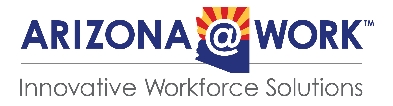 WORKFORCE ARIZONA COUNCIL – STRATEGIC COMMUNICATIONS AND PARTNERSHIPS COMMITTEE AGENDAWednesday, July 20, 2016 – 1:30 p.m.  – 3:00 p.m.333 N. Central Avenue, Phoenix, AZ  85004 Via Conference Call1.866.635.4644 Access Code: 7237282MembersCecilia Mata, Chair – AllSource Global ManagementDominic Escamilla – Country FinancialSusan Anable – Cox CommunicationsRoz Boxer – Arizona Commerce AuthoritySheryl Hart – Arizona Department of EducationConnie Fraijo – Arizona Department of Economic SecurityLea Marquez-Petersen – Tucson Hispanic Chamber of CommerceJohn Morales – Arizona@Work YumaFarrell Quinlan – NFIBLynn Larson – Arizona Department of Economic SecurityCall to OrderWelcomeCall to the PublicApproval of MinutesWAC Community Partnership List & Communications PlanCommittee Next StepsAdjournmentA copy of the agenda, background material provided to Committee members (with the exception of material relating to possible executive sessions) is available for inspection at the Workforce Arizona Council Office, 333 N. Central Avenue, Suite #1900, Phoenix, AZ  85004.